		                                           Saskatchewan Health Authority                                                                                                            Mental Health and Addictions,                                                                                                            Saskatoon, Sk.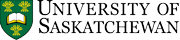 Brief Biography:Dr. Peter Butt is a graduate of McMaster University and a Certificant and Fellow with the College of Family Physicians of Canada, with Special Competency in Addiction Medicine.  He is an Associate Professor in the Department of Family Medicine at the University of Saskatchewan and serves as a consultant in Addiction Medicine in the Saskatchewan Health Authority.  His research and publications have focused on guidelines and knowledge translation, including the Canadian Alcohol Low Risk Drinking Guidelines (Canadian Centre on Substance Use and Addiction), Guidelines on Alcohol Use Disorder in Older Adults (Canadian Coalition on Seniors Mental Health), reviewing various guidelines for the Canadian Research Initiative in Substance Misuse (CRISM), and contributing to the development of Opioid Agonist Therapy standards and guidelines for the College of Physicians and Surgeons of Saskatchewan.  Teaching for multi-disciplinary professional development typically addresses the development of an evidence based continuum of care for those struggling with a Substance Use Disorder.  He was the physician lead on the College of Family Physicians of Canada Alcohol Screening, Brief Intervention and Referral project, and contributed to the development of the criteria for Certification in Addiction Medicine. 